  Regiane Janaina Silva de Menezes, Esp.Avaliação do desempenho financeiro; Análise funcional ou dinâmica; Capital de giro; Planejamento do desempenho financeiro futuro; Administração do crescimento; Técnicas de investimento (Fluxo de caixa; Payback simples e descontado; VPL; TIR) Financiamento das operações; A decisão de financiamento; Avaliando oportunidades de investimento; Custo Médio Ponderado de Capital (CMPC);Análise de risco em decisões de investimento; Avaliação de empresas.As disciplinas 100% on-line, cuja duração é de 10 semanas letivas, são estruturadas a partir da seguinte modelagem:16 unidades de aprendizagem (plataforma SAGAH), incluindo atividades de fixação, distribuídas pelas semanas letivas;1 vídeo de apresentação com o professor da disciplina na semana 1;2 vídeos de síntese de conteúdo, alternados nas semanas 3 e 8, em que o professor apresenta os aspectos centrais das atividades em estudo e oferece orientações de estudo;4 mentorias alternadas nas semanas:  2, 4, 7 e 9, nas quais é gerada maior proximidade com o aluno, respondendo dúvidas quanto ao conteúdo estudado e alargando as perspectivas sobre as habilidades e competências a serem desenvolvidas;Provas on-line nas semanas 3 e 8, cuja nota é referente a 2ª VA;Programa Supere-se de retomada de conteúdos e recuperação de notas nas semanas 6 e 7, a partir do método 300 desenvolvido pelo professor Ricardo Fragelli;Provas nas semanas 5 e 10, 1ª VA e 3ª VA.Anápolis, 04 de abril de 2022.  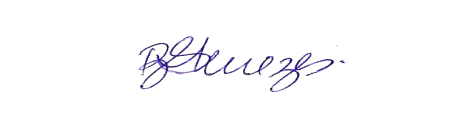 Profª. Esp. Regiane Janaina Silva de Menezes
PROFESSORA RESPONSÁVEL PELA DISCIPLINA1. CARACTERIZAÇÃO DA DISCIPLINA1. CARACTERIZAÇÃO DA DISCIPLINANome da Disciplina: Administração Financeira Ano/semestre: 2022/1Código da Disciplina: D0022Período: Carga Horária Total: 80h/aCarga Horária Total: 80h/aPré-Requisito: Não se Aplica Co-Requisito: Não se Aplica 2. PROFESSORA3. EMENTA4. OBJETIVO GERALProporcionar ao educando consciência gerencial e análise crítica dos fluxos financeiros das empresas, como fonte de informações administrativas, oportunizando aos acadêmicos conhecimentos para avaliação de critérios técnicos, para a pesquisa cientifica dos problemas financeiros, para aprimoramento de informações do processo administrativo da empresa.5. OBJETIVOS ESPECÍFICOS5. OBJETIVOS ESPECÍFICOSUnidadesObjetivos Específicos1 – Introdução à Administração FinanceiraApresentar a administração financeira e suas áreas de atuação.Identificar as atribuições do administrador financeiro.Reconhecer as principais funções dos administradores financeiros de uma empresa ou organização.2 – Planejamento do desempenho FinanceiroIdentificar os termos das demonstrações financeiras que auxiliam na previsão de eventos futuros.Relacionar as ações da empresa com seus respectivos impactos financeiros.Comparar indicadores financeiros e projetar seus próximos resultados.3 – Administração do crescimento I Identificar os riscos que as empresas com crescimento acelerado têm.Comparar os riscos de crescimento acelerado com os riscos de crescimento lento.Diferenciar as medidas que as empresas devem tomar em cada um dos casos (crescimento acelerado ou crescimento lento).4 – Capital de GiroIdentificar as contas contábeis que compõem o Capital de Giro.Diferenciar Necessidade de Capital de Giro ocasional de Necessidade de Capital de Giro constante.Resolver cálculos da Necessidade de Capital de Giro (NCG).5 – Avaliando Oportunidades de Investimento IIdentificar as principais técnicas de fluxo de caixa descontado.Comparar as vantagens e desvantagens de cada técnica apresentada.Resolver cálculos de fluxo de caixa descontado.6 – Fluxo de CaixaDefinir fluxo de caixa.Explicar por que a aplicação do fluxo de caixa é importante para a seleção e a análise de investimentos.Utilizar o fluxo de caixa para avaliar o fluxo de recursos e a disponibilidade de capital de giro do negócio.7 – Payback simplesDefinir payback simples e a sua importância nas decisões
​​de investimento.Reconhecer as vantagens e as desvantagens do método.Calcular o retorno do investimento pelo método payback simples.8 – Payback descontadoDiferenciar payback simples de payback descontado.Reconhecer as vantagens e as desvantagens do método.Avaliar o retorno do investimento por meio do método payback descontado9 – Método Valor Presente (VPL)Identificar o método do valor presente líquido (VPL).Reconhecer os critérios de avaliação para o VPL.Analisar as principais vantagens e desvantagens ao uso do VPL.10 – Taxa Interna de Retorno (TIR)Explicar a taxa interna de retorno, seus pressupostos básicos e limitações.​​​​​​​Descrever o uso da taxa interna de retorno em projetos de investimentos.​​​​​​​Reconhecer a taxa interna de retorno modificada.11 – A decisão de financiamento IRelacionar a estratégia financeira às metas competitivas (lucratividade, etc.).Identificar os impactos do endividamento com terceiros.Resolver cálculos de alavancagem financeira.12 – Índices econômico-financeiros de análiseDescrever a importância dos índices econômico-financeiros de análise.Relacionar os índices econômico-financeiros utilizados na análise.Identificar a utilização dos índices econômico-financeiros para as empresas.13 – Custo Médio Ponderado de Capital (CMPC)Descrever o conceito de custo médio de capital.Reconhecer a aplicabilidade do uso do custo médio de capital.Demonstrar o cálculo do custo médio de capital.14 – Relação Risco e Retorno Descrever a relação entre risco e retorno.Discutir os diferentes perfis de investidores.Definir os diferentes tipos de investimentos.15 – Análise de risco em decisões de investimento IDiferenciar risco sistêmico e risco não sistêmico.Ajustar a taxa de desconto (retorno) ao risco.Relacionar a diversificação com a redução de risco.16 – Avaliação de empresasIdentificar o que é mais importante na avaliação de empresas.Diferenciar avaliação de ativo de avaliação de patrimônio líquido.Comparar as opções de compra de uma empresa que continuará em operação ou que encerrará suas atividades.6. HABILIDADES E COMPETÊNCIASDesenvolver raciocínio lógico, crítico e analítico para operar com valores e formulações matemáticas presentes nas relações formais e causais entre fenômenos produtivos, administrativos e de controle, bem assim expressando-se de modo crítico e criativo diante dos diferentes contextos organizacionais e sociais. Ter iniciativa, criatividade, determinação, vontade política e administrativa, vontade de aprender, abertura às mudanças e consciência da qualidade e das implicações éticas do seu exercício profissional;7. CONTEÚDO PROGRAMÁTICO7. CONTEÚDO PROGRAMÁTICO7. CONTEÚDO PROGRAMÁTICO7. CONTEÚDO PROGRAMÁTICOSemanaTítulo do ConteúdoEstratégia de ensino-aprendizagemAulaTeórica/Prática1Aula 1 - Introdução à Administração FinanceiraUnidades de aprendizagemVídeo de apresentaçãoFórum de dúvidasTeórica1Aula 2 - Planejamento do desempenho FinanceiroUnidades de aprendizagemVídeo de apresentaçãoFórum de dúvidasTeórica2Aula 3 - Administração do crescimento IUnidades de aprendizagemMentoriaFórum de dúvidasTeórica2Aula 4 - Capital de GiroUnidades de aprendizagemMentoriaFórum de dúvidasTeórica3Aula 5 - Avaliando Oportunidades de Investimento IUnidades de aprendizagemVideoaulaProva 1Fórum de dúvidasTeórica3Aula 6 - Fluxo de CaixaUnidades de aprendizagemVideoaulaProva 1Fórum de dúvidasTeórica4Aula 7 - Payback simplesUnidades de aprendizagemMentoriaFórum de dúvidasTeórica4Aula 8 - Payback descontadoUnidades de aprendizagemMentoriaFórum de dúvidasTeórica5Prova 2Prova 2Teórica6Aula 9 - Método Valor Presente (VPL)Unidades de aprendizagemEstudo em pares – Supere-seFórum de dúvidasTeórica6Aula 10 - Taxa Interna de Retorno (TIR)Unidades de aprendizagemEstudo em pares – Supere-seFórum de dúvidasTeórica7Aula 11 - A decisão de financiamento IUnidades de aprendizagemMentoriaWebinarFórum de dúvidasTeórica7Aula 12 - Índices econômico-financeiros de análiseUnidades de aprendizagemMentoriaWebinarFórum de dúvidasTeórica8Aula 13 - Custo Médio Ponderado de Capital (CMPC)Unidades de aprendizagemVideoaulaProva 3 Fórum de dúvidasTeórica8Aula 14 - Relação Risco e RetornoUnidades de aprendizagemVideoaulaProva 3 Fórum de dúvidasTeórica9Aula 15 - Análise de risco em decisões de investimento IUnidades de aprendizagem
MentoriaFórum de dúvidasTeórica9Aula 16 - Avaliação de empresasUnidades de aprendizagem
MentoriaFórum de dúvidasTeórica10Prova 4Prova 4Teórica8. PROCEDIMENTOS DIDÁTICOS9. ATIVIDADE INTEGRATIVA Não se Aplica.10. PROCESSO AVALIATIVO DA APRENDIZAGEMAs Verificações de Aprendizagem estarão disponíveis nas seguintes semanas da disciplina: Semana 3 - Prova 1 (2ªVA); Semana 5 – Prova 2 (1ªVA); Semana 8 - Prova 3 (2ªVA); Semana 10 - Prova  4 (3ª VA).Os valores das avaliações são: Prova (2ª VA) - 50 pontos; Prova de 1ªVA - 100 pontos; Prova (2ªVA) - 50 pontos; Prova de 3ª VA - 100 pontos.Após a 1ª verificação de aprendizagem, acontece o Programa Supere-se. Nele, por meio da aplicação da Metodologia Ativa, os estudantes são convidados a participarem de estudos em grupo com seus pares, revisando o conteúdo até ali ministrado. Para cada grupo, são destinados alunos para exercerem o papel de líder e monitor. Após um período de 14 dias, são aplicadas novas avaliações, permitindo a recuperação da nota até ali alcançada. Trata-se de uma proposta inovadora que busca promover a interação entre os discentes dos cursos EAD, gerando aprendizagem de maneira humanizada e colaborativa.Todas as avaliações propostas – 1ª, 2ª e 3ª verificações de aprendizagem – ocorrem uma vez no decorrer da oferta de uma disciplina, a qual dura 10 semanas letivas. A nota mínima para aprovação é 60. Os resultados obtidos pelo acadêmico são disponibilizados na sala de aula virtual, na área do aluno e no sistema acadêmico Lyceum, havendo integração e atualização periódica dos três ambientes virtuais.11. BIBLIOGRAFIA Básica:CORNETT, M. M.; ADAIR JUNIOR, T. A.; NOFSINGER, J. Finanças. Porto Alegre: AMGH, 2013. 366 p. (Série A). ISBN: 9788580552140 HIGGINS, R. C. Análise para administração financeira. 10. ed. Porto Alegre: AMGH, 2014. 472 p. E-book. ISBN 9788580553192. ROSS, S. A. et al. Administração financeira. 10. ed. Porto Alegre: AMGH, 2015. 1072 p. E-book. ISBN 9788580554311Complementar:AIUBE, F. A. L. Modelos quantitativos em finanças: com enfoque em commodities. Porto Alegre: Bookman, 2012. 472p. ISBN: 9788565837071. BERK, J.; DE MARZO, P. Finanças empresariais. Porto Alegre: Bookman, 2008. 1110 p. E-book. ISBN 9788577803392. BREALEY, R. A.; MYERS, S. C. Finanças corporativas: financiamento e gestão de risco. Porto Alegre: Bookman, 2005. 480p. ISBN: 9788536305325. GARRISON, R. H.; NOREEN, E. W.; BREWER, P. C. Contabilidade gerencial. 14. ed. Porto Alegre: AMGH, 2012. 776p. ISBN: 9788580551617. ROSEN, H. S.; GAYER, T. Finanças públicas. 10. ed. Porto Alegre: McGraw-Hill, 2015. 606p. ISBN: 9788580555004.